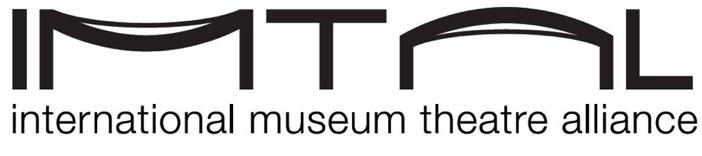 IMTAL 2017 Regional ConferenceSession Proposal FormThis year’s regional conference will be hosted at Mystic Seaport: The Museum of America and the Sea in Mystic, Connecticut from September 10-14, 2017.The conference theme is:Navigating the Seas of ChangeIdeas we are curious about…Obstacles or potential obstacles and how to overcome them. Supporting museum theatre professionals that are new/newer to the field.Supporting museum theatre professionals that are more experienced in the field.Overcoming ongoing challenges with money, hiring, institutional buy in, etc. Adapting to changes in the field and keeping up with those changes.The next generation of museum theatre. What’s the future of museum theatre?We encourage you to submit a session proposal to run a workshop, facilitate a performance and discussion, manage a panel session for the conference, or any other type of brilliant presentation! Proposal Deadline is JUNE 30, 2017Please submit the following information:Session Type: Performance with Discussion (45 minutes)Panel Presentation (1 hour)Workshop (2 Hours)Other _______________________________________________________________Is your session appropriate for museum theatre professionals that… (Please choose one)Are just starting out?Are more experienced?For everyone?Session Title: Session Description for Conference Program: (No more than 100 words)Abstract:  (No more than 250 words) Please illustrate how your session aligns with the conference theme, Navigating the Seas of Change, and how it will be beneficial for attendees. Sessions should be instructional, communicating ideas for innovation, highlighting mistakes and successes, and/or offering actionable ideas for attendees.Please list any audio or visual needs for the session: (projector, projector screen, storage for any performance elements, electricity, etc.). All setup for performances is the responsibility of the presenter.Please indicate your preference on room set up: (classroom style, roundtable discussion, podium, etc.) Presenters: (Please list presenter names and bios.  No more than 50 words per bio.)Contact information for session leader:Name: _____________________________________________Institution: __________________________________________E-mail: _____________________________________________Phone: ____________________________________________Address: __________________________________________Please submit your proposal or any questions to:Annie Johnsontreasurer@imtal-us.org651-270-0234